사회봉사온라인특강 수강 방법 안내1. 사회봉사온라인특강 현황특강명목차명사회봉사의접근방법자원봉사이론교수자최정숙장창률신현기신은경비고사회봉사온라인특강1사회봉사온라인특강2사회봉사온라인특강3(죽전) 섬기는 리더십으로서의 사회봉사사회봉사온라인특강3(천안) 시민사회와자원봉사2. 이러닝캠퍼스 접속 방법(http://lms.dankook.ac.kr)1) 포털(PORTAL)을 통한 접속 → 이러닝2) 아이디 및 비밀번호 입력하여 로그인3) 내 강의실 바로가기 → 이동4) 대시보드→수강과목 선택- 1 -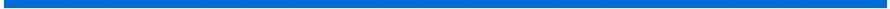 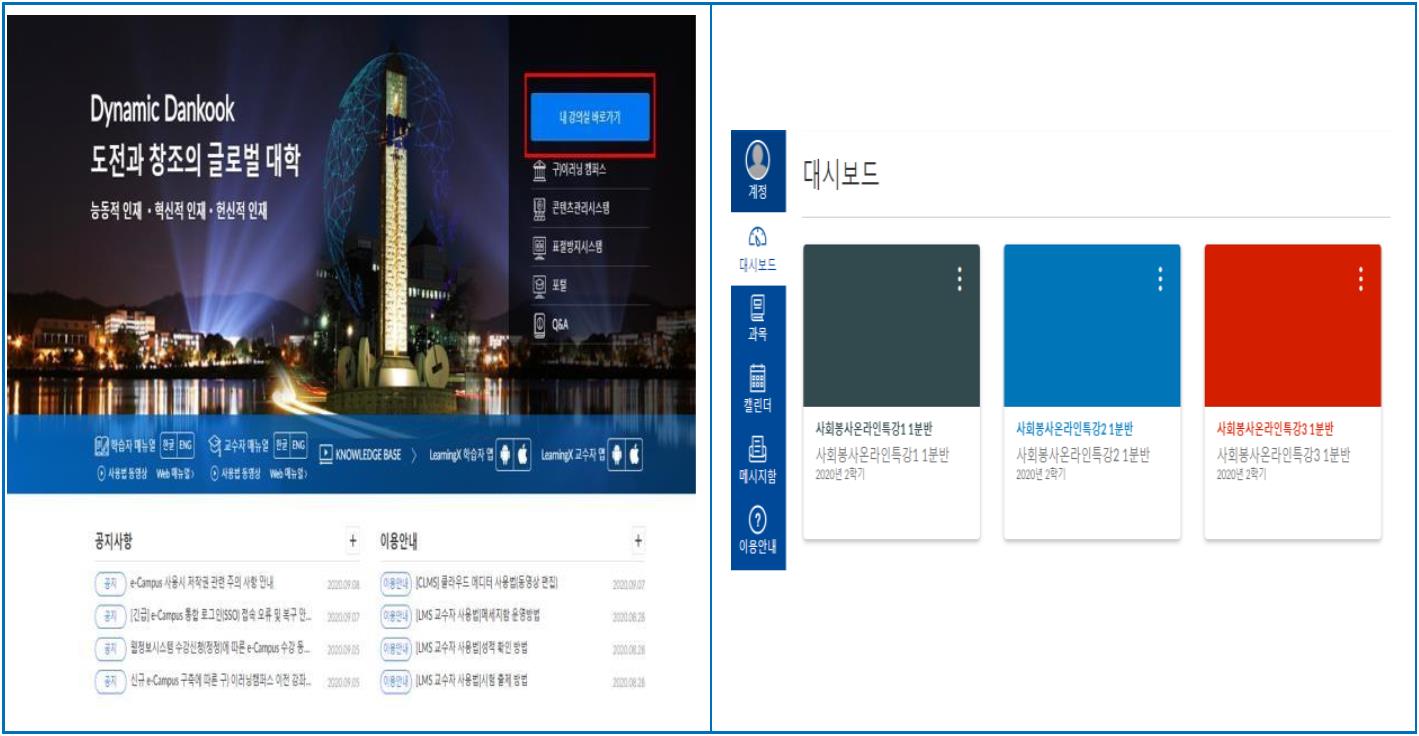 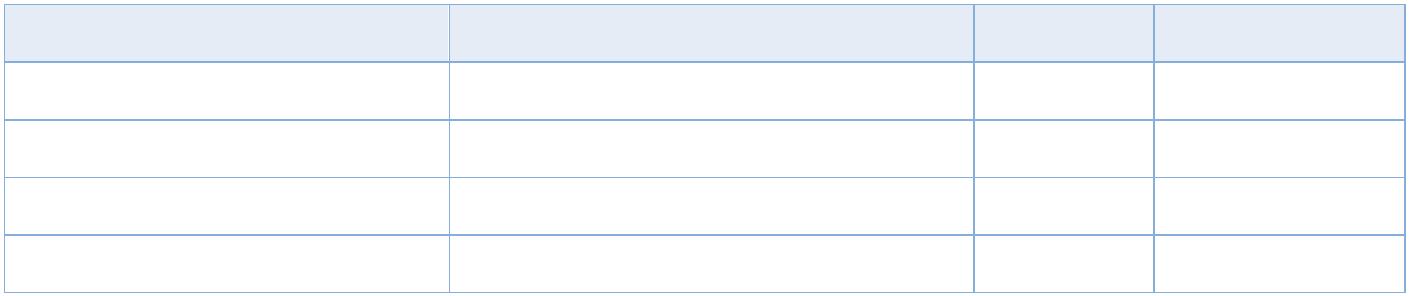 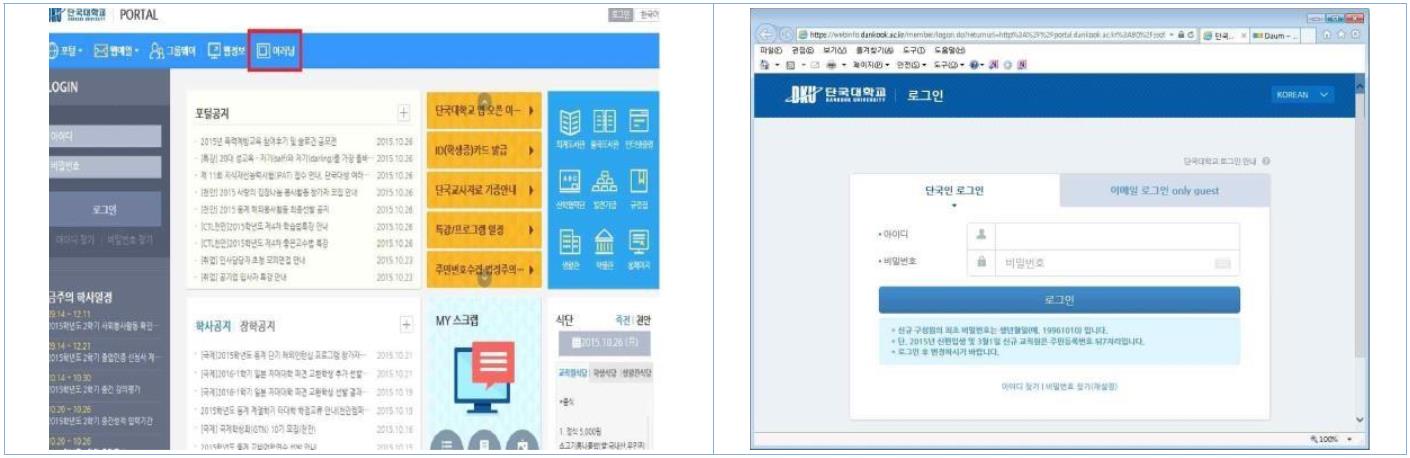 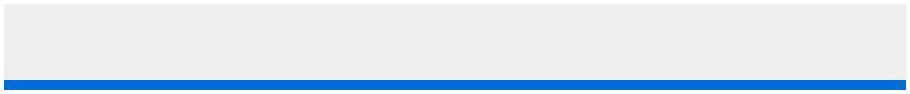 5) 과목 → 강의콘텐츠 → 강의선택6) 강의보기6) 과목→출결/학습현황 → 출석출석• 사회봉사온라인특강1, 2, 3 2은 출석이 “O”인 강좌만 학기 종료 후 2시간이 인정됩니다.• 최대 6시간까지 인정(1강좌당 2시간)• 2022.03.07 ~ 2022.6.30 까지 출석이 반영되고, 그 후에는 출석 반영이 안됩니다.• 수강한 사회봉사온라인특강 웹정보시스템반영은 8월초에 될 예정입니다.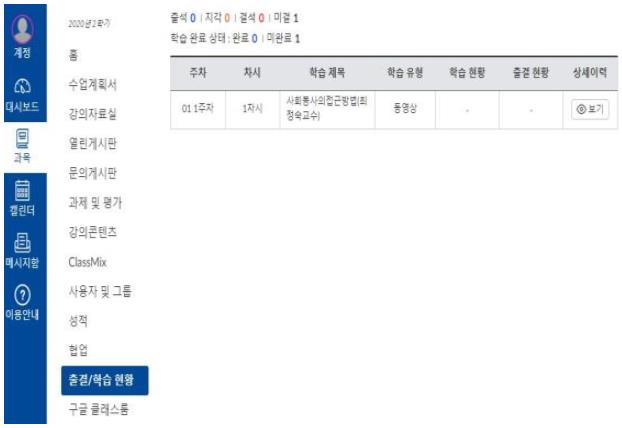 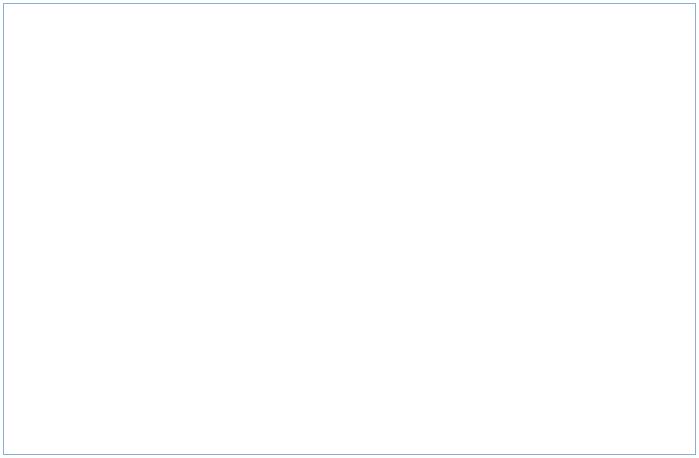 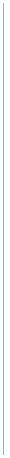 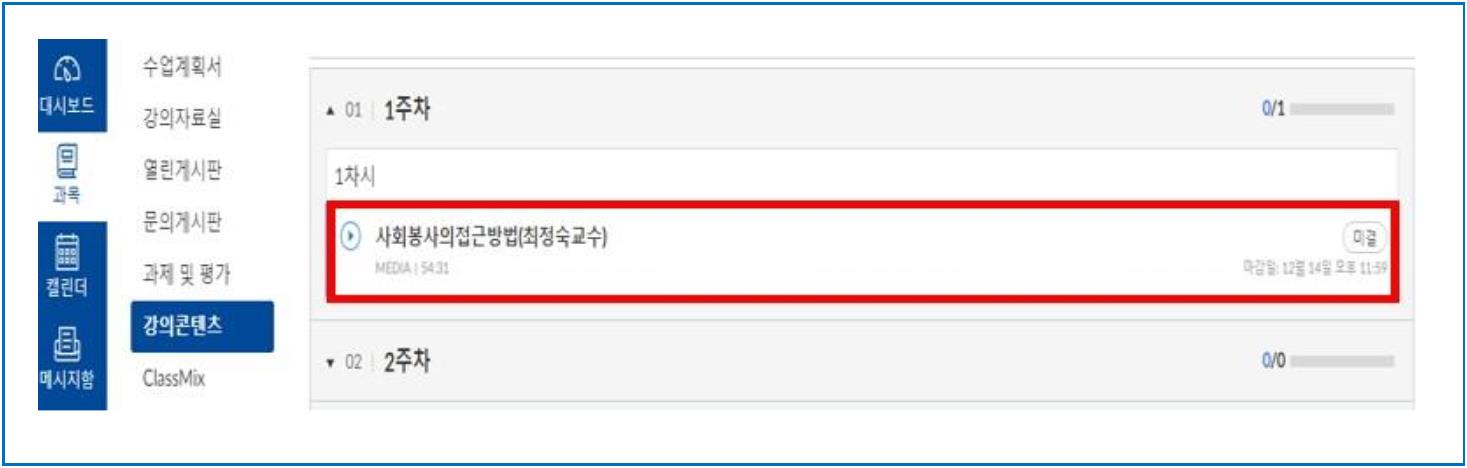 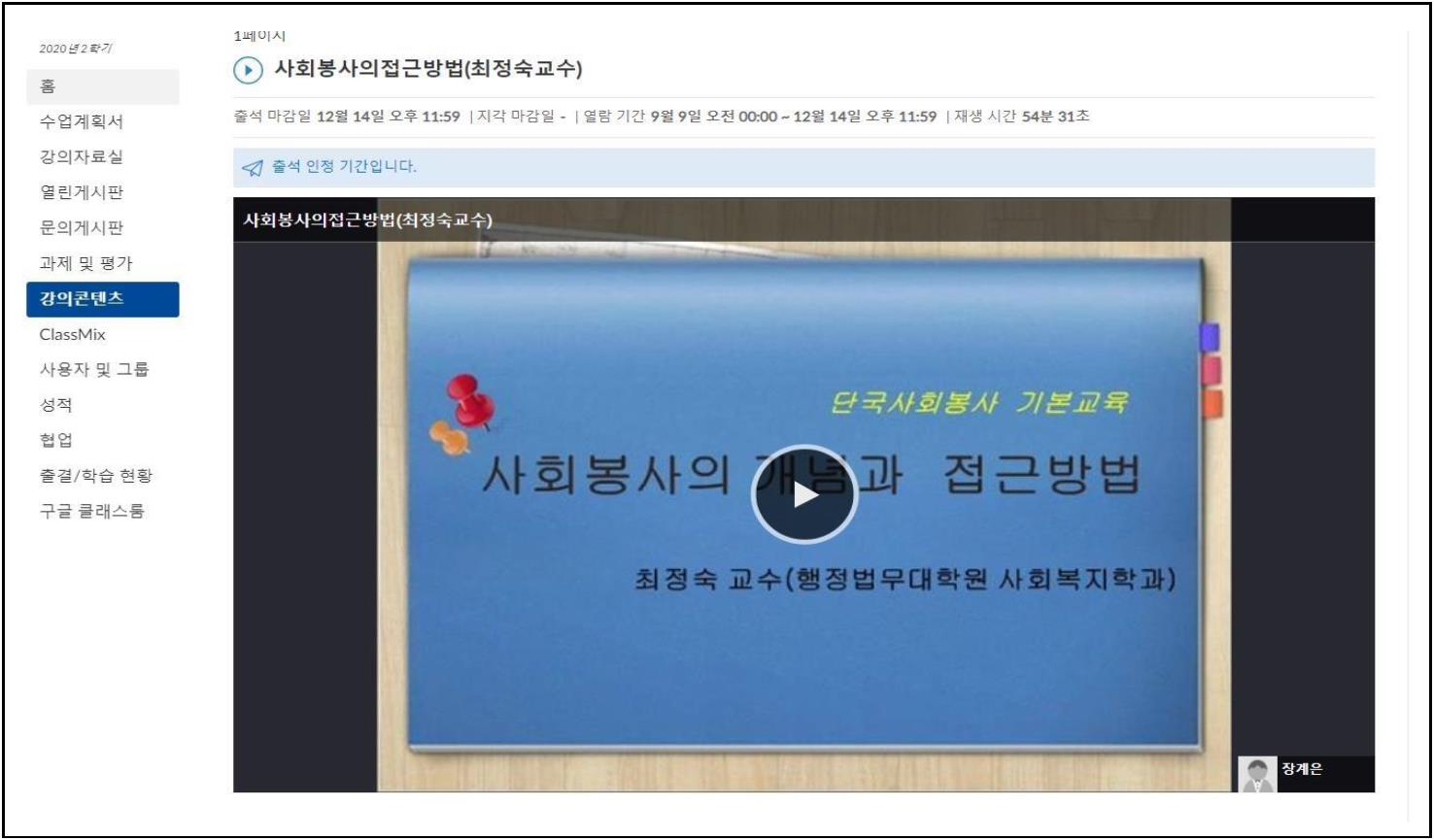 3. 출석 주의 사항○ 강의 수강을 다 한 후 반드시 출결 상태(○)를 확인하여 주시기 바랍니다.○ 수강 시 메인페이지(이러닝캠퍼스) 창이 다른 인터넷 페이지로 넘어갈 경우 출석시간종료됩니다.○수강 시 메인페이지(이러닝캠퍼스) 닫을 경우 출석 시간 종료 됩니다.[메인창(이러닝캠퍼스)과강의창 항상 열려 있어야합니다.]○ 강의수강 중 새로고침(F5) 할 경우 출석 시간이 종료 됩니다.○수강을 하였는데 출석 체크가 안된 경우는 수강생의 부주의로 간주 되어 출석 인정을 받을 수 없습니다.○모바일 수강 종료시 학습종료 버튼 눌러야 출석시간이 저장 됩니다.(학습종료 누르지 않거나장시간 켜둔 경우 출석시간 일체 저장 안됨)○모바일 수강시 학습종료 버튼을 누른 시점에 출석시간이 저장되는 관계로 마감일을 넘어서 수강한경우 모든 출석시간이 지각(√, △) 으로 자동 처리 되오니 꼭 마감 시간 이전에 학습종료 버튼을 사용하시기 바랍니다.○ 컴퓨터와 모바일을 일정 시간 켜두는 경우 출석 시간이 자동 종료됩니다.○ 컴퓨터와 모바일로 동시에 수강하는 경우 출석 시간 체크에 에러가 발생합니다.○ 전체 시스템 문제로 발생한 경우는 해당 주차의 기간을 연장(3일~5일)합니다.○위와 같은 사유(사용자의 부주의, 개인 컴퓨터 문제 등)로 출석 오류, 에러가 발생한 경우 출석조정은 일체 지원하지 않으니 수강 후 꼭 출결 확인바랍니다.- 2 -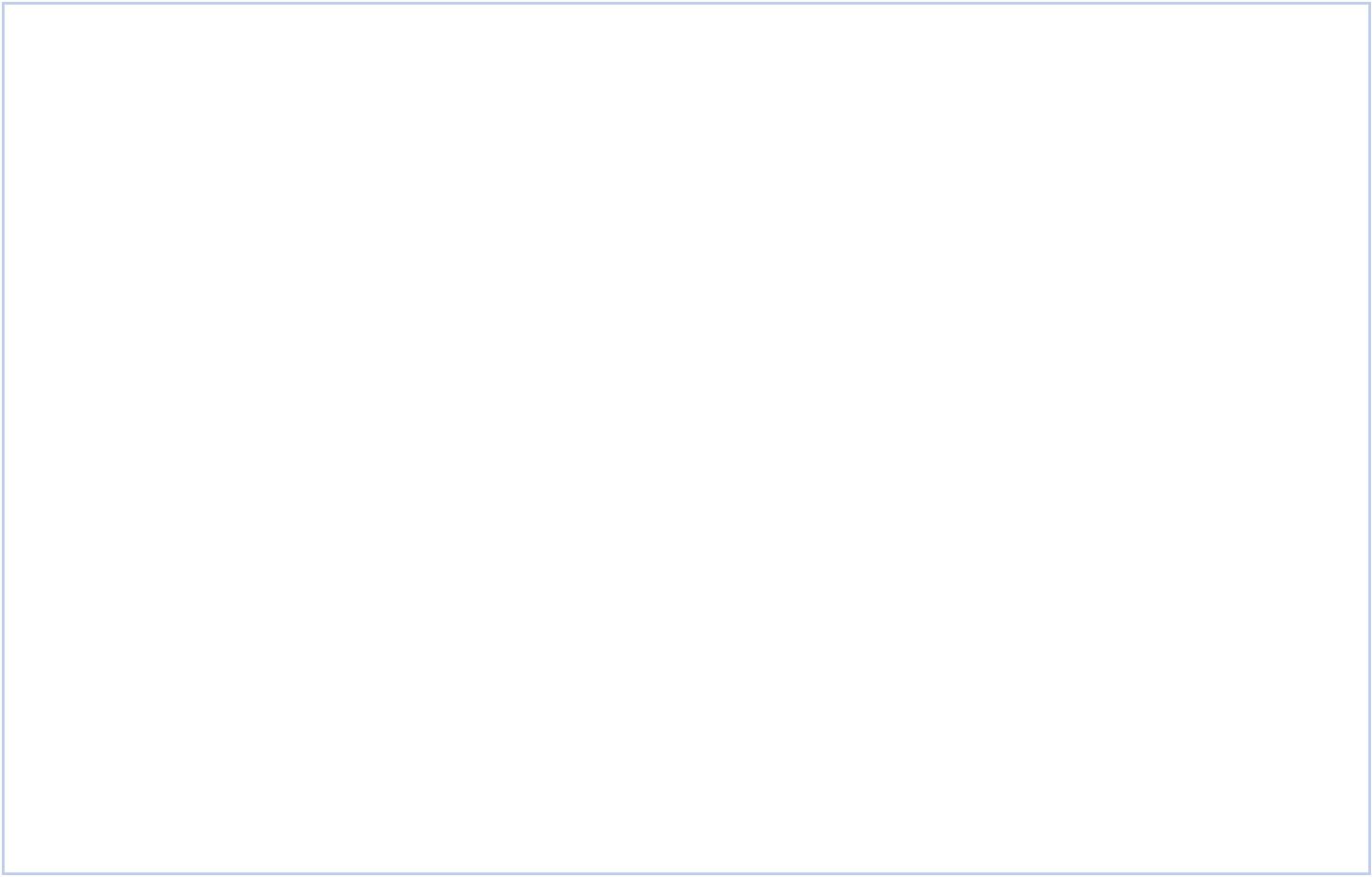 